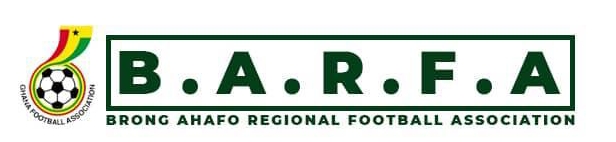 DIVISION TWO MIDDLE LEAGUE FIXTURES 2021/2022BEREKUM GOLDEN CITY JAMAN N/SFIXTURE 1 WEDNESDAY (29/06/2022)JAMERA SOCCER PROFESSIONALS	V	MIREMANO UNITED FC	-1:00PMAKYEASE FC					V	SAMPA SOCCER HEROES  -3:00PMFIXTURE 2	         FRIDAY (01/07/2022)AKYEASE FC					V	MIREMANO UNITED FC	-1:00PMSAMPA SOCCER HEROES FC		V	JAMERA SOCCER PROF 	-3:00PMFIXTURE 3	         SUNDAY (01/07/2022)JAMERA SOCCER PROFESSIONALS	V	AKYEASE FC		-1:00PMSAMPA SOCCER HEROES FC		V	MIREMANO UNITED FC	-3:00PM